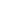 Fwd: Objednávka č. 886/2017/OME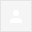 ---------- Přeposlaná zpráva ----------
Od: Peter Nemeth <peter_nemeth@bio-rad.com>
Datum: 2. listopadu 2017 9:46
Předmět: Re: Objednávka č. 886/2017/OME
Komu: cz <CZ-TEST@bio-rad.com>
Kopie: cz@bio-rad.com, automat@endo.cz
Dobrý den,tímto potvrzujeme přijetí Vaši objednávky.Vaše objednávka bude vyřízena v co možná nejkratším termínu.Jednotkové ceny považujeme za obchodní tajemství a žádáme jejich ochranu.S pozdravem,Peter Nemeth| Customer Service RepresentativeBio-Rad spol. s r.o. Nad Ostrovem 1119/7, 147 00 Praha 4Phone:   00 800 00 24 67 23Fax:        + 420 241 431 642Email:     cz@bio-rad.com,  logistika_cz@bio-rad.com
On Thursday, November 2, 2017 at 9:44:07 AM UTC+1, automat@endo.cz wrote:

---------------------------------------------- 
Identifikace adresáta a odesílatele <gx>49243764:00023761</gx> 